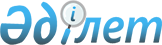 Қарасай ауданының 2014-2016 жылдарға арналған аудандық бюджеті туралы
					
			Күшін жойған
			
			
		
					Алматы облысы Қарасай аудандық мәслихатының 2013 жылғы 23 желтоқсандағы N 26-3 шешімі. Алматы облысының Әділет департаментінде 2013 жылы 31 желтоқсанда N 2552 болып тіркелді. Күші жойылды - Алматы облысы Қарасай аудандық мәслихатының 2016 жылғы 16 қаңтардағы № 38-4 шешімімен      Ескерту. Күші жойылды - Алматы облысы Қарасай аудандық мәслихатының 16.01.2015 № 38-4 шешімімен.

      РҚАО ескертпесі.

      Құжаттың мәтінінде түпнұсқасының пунктуациясы мен орфографиясы сақталған.

      Қазақстан Республикасының 2008 жылғы 4 желтоқсандағы Бюджет Кодексінің 9-бабының 2-тармағына, Қазақстан Республикасының 2001 жылғы 23 қаңтардағы "Қазақстан Республикасындағы жергілікті мемлекеттік басқару және өзін-өзі басқару туралы" Заңының 6-бабы 1-тармағының 1) тармақшасына сәйкес Қарасай аудандық мәслихаты ШЕШІМ ҚАБЫЛДАДЫ:

      1. 2014-2016 жылдарға арналған аудандық бюджеті тиісінше 1, 2 және 3 қосымшаларға сәйкес, оның ішінде 2014 жылға келесі көлемдерде бекітілсін:

      1) кірістер 20108884 мың теңге, соның ішінде:

      салықтық түсімдер 7123986 мың теңге;

      салықтық емес түсімдер 146236 мың теңге;

      негізгі капиталды сатудан түсетін түсімдер 1430000 мың теңге;

      трансферттер түсімі 11408662 мың теңге, оның ішінде:

      ағымдағы нысаналы трансферттер 3360499 мың теңге;

      нысаналы даму трансферттері 8048163 мың теңге;

      2) шығындар 20400768 мың теңге;

      3) таза бюджеттік кредиттеу 36236 теңге, оның ішінде:

      бюджеттік кредиттер 44448 мың теңге;

      бюджеттік кредиттерді өтеу 8212 мың теңге;

      4) қаржы активтері мен операциялар бойынша сальдо 0 теңге;

      5) бюджет тапшылығы (профициті) (-) 328120 мың теңге;

      6) бюджет тапшылығын қаржыландыру (профицитін пайдалану) 328120 мың теңге.

      Ескерту. 1-тармақ жаңа редакцияда - Алматы облысы Қарасай аудандық мәслихатының 24.11.2014 N 36-4 (01.01.2014 бастап қолданысқа енгізіледі) шешімімен.

      2. Ауданның жергілікті атқарушы органның 2014 жылға арналған резерві 17400 мың теңге сомада бекітілсін.

      3. 2014 жылға арналған аудандық бюджетті орындау процесінде секвестрлеуге жатпайтын бюджеттік бағдарламалардың тізбесі 4 қосымшаға сәйкес бекітілсін.

      4. Осы шешімнің орындалуына бақылау жасау аудандық мәслихаттың "Бюджет, қаржы, әлеуметтік экономикалық даму, нарықтық құрылымдарды, экономика мен кәсіпкерлікті қалыптастыру" жөніндегі тұрақты комиссиясына жүктелсін.

      5. Осы шешім 2014 жылдың 1 қаңтарынан бастап қолданысқа енгізілсін.

 Қарасай ауданының 2014 жылға арналған бюджеті      Ескерту. 1-қосымша жаңа редакцияда - Алматы облысы Қарасай аудандық мәслихатының 24.11.2014 N 36-4 (01.01.2014 бастап қолданысқа енгізіледі) шешімімен.

 Қарасай ауданының 2015 жылға арналған аудандық бюджеті Қарасай ауданының 2016 жылға арналған аудандық бюджеті 2014 жылға арналған аудандық бюджетті орындау процесінде секвестрлеуге жатпайтын бюджеттік бағдарламалардың тізбесі
					© 2012. Қазақстан Республикасы Әділет министрлігінің «Қазақстан Республикасының Заңнама және құқықтық ақпарат институты» ШЖҚ РМК
				
      Қарасай аудандық мәслихатының

      сессия төрағасы

М. Далабаева

      Қарасай аудандық

      мәслихатының хатшысы

Е. Қалиев

      КЕЛІСІЛДІ:

      Қарасай аудандық экономика

      және бюджеттік жоспарлау

      бөлімінің бастығы

Азат Нұрхасенұлы Хамитов
23 желтоқсан 2013 жылҚарасай аудандық мәслихатының 2013 жылғы 23 желтоқсандағы "Қарасай ауданының 2014-2016 жылдарға арналған аудандық бюджетін бекіту туралы" N 26-3 шешімімен бекітілген 1 қосымшаСанаты

Санаты

Санаты

Санаты

Сомасы

(мың

теңге)

Сыныбы

Сыныбы

Сыныбы

Сомасы

(мың

теңге)

Ішкі сыныбы

Ішкі сыныбы

Сомасы

(мың

теңге)

Атауы

Сомасы

(мың

теңге)

I.Кiрiстер

20108884

1

Салықтық түсiмдер

7123986

04

Меншiкке салынатын салықтар

2186819

1

Мүлiкке салынатын салықтар

1427192

3

Жер салығы

125970

4

Көлiк құралдарына салынатын салық

631000

5

Бiрыңғай жер салығы

2657

05

Тауарларға, жұмыстарға және қызметтерге салынатын

iшкi салықтар

4807235

2

Акциздер

4640564

3

Табиғи және басқа ресурстарды пайдаланғаны үшiн

түсетiн түсiмдер

4953

4

Кәсiпкерлiк және кәсiби қызметтi жүргiзгенi үшiн

алынатын алымдар

136320

5

Ойын бизнесіне салық

25398

07

Басқа да салықтар

1500

1

Басқа да салықтар

1500

08

Заңдық мәндi iс-әрекеттердi жасағаны және

(немесе) оған уәкiлеттiгi бар мемлекеттiк

органдар немесе лауазымды адамдар құжаттар

бергені үшін алатын мiндеттi төлемдер

128432

1

Мемлекеттiк баж

128432

2

Салықтық емес түсiмдер

146236

01

Мемлекет меншiгiнен түсетiн кірістер

23960

1

Мемлекеттік кәсіпорындардың таза кірісі

бөлігінің түсімдері

2960

5

Мемлекет меншiгiндегi мүлiктi жалға беруден

түсетiн кiрiстер

21000

06

Өзге де салықтық емес түсiмдер

120596

1

Өзге де салықтық емес түсiмдер

120596

3

Негiзгi капиталды сатудан түсетiн түсiмдер

1430000

03

Жердi және материалдық емес активтердi сату

1430000

1

Жердi сату

1430000

4

Трансферттердің түсімдері

11408662

02

Мемлекеттiк басқарудың жоғары тұрған

органдарынан түсетiн трансферттер

11408662

2

Облыстық бюджеттен түсетiн трансферттер

11408662

Ағымдағы нысаналы трансферттер

3360499

Нысаналы даму трансферттерi

8048163

Функционалдық топ

Функционалдық топ

Функционалдық топ

Функционалдық топ

Функционалдық топ

Сомасы

(мың

теңге)

Кiшi функция

Кiшi функция

Кiшi функция

Кiшi функция

Сомасы

(мың

теңге)

Бағдарлама әкiмшiлiгi

Бағдарлама әкiмшiлiгi

Бағдарлама әкiмшiлiгi

Сомасы

(мың

теңге)

Бағдарлама

Бағдарлама

Сомасы

(мың

теңге)

Атауы

Сомасы

(мың

теңге)

II. Шығындар

20400768

01

Жалпы сипаттағы мемлекеттiк қызметтер

467434

1

Мемлекеттiк басқарудың жалпы функцияларын

орындайтын өкiлдiк, атқарушы және басқа

органдар

385872

112

Аудан (облыстық маңызы бар қала)

мәслихатының аппараты

11559

001

Аудан (облыстық маңызы бар қала)

мәслихатының қызметiн қамтамасыз ету

жөніндегі қызметтер

11359

003

Мемлекеттiк органның күрделі шығыстары

200

122

Аудан (облыстық маңызы бар қала) әкiмiнiң

аппараты

97050

001

Аудан (облыстық маңызы бар қала) әкiмiнiң

қызметiн қамтамасыз ету жөніндегі қызметтер

84805

002

Ақпараттық жүйелер құру

003

Мемлекеттiк органның күрделі шығыстары

12245

123

Қаладағы аудан, аудандық маңызы бар қала,

кент, ауыл, ауылдық округ әкімінің аппараты

277263

001

Қаладағы аудан, аудандық маңызы бар қала,

кент, ауыл, ауылдық округ әкiмiнің қызметiн

қамтамасыз ету жөніндегі қызметтер

271030

022

Мемлекеттiк органның күрделі шығыстары

6233

2

Қаржылық қызмет

59757

452

Ауданның (облыстық маңызы бар қаланың) қаржы

бөлiмi

59757

001

Ауданның (облыстық маңызы бар қаланың)

бюджетiн орындау және ауданның (облыстық

маңызы бар қаланың) коммуналдық меншiгiн

басқару саласындағы мемлекеттiк саясатты

iске асыру жөнiндегi қызметтер

14664

003

Салық салу мақсатында мүлікті бағалауды

жүргізу

3424

010

Жекешелендіру, коммуналдық меншікті басқару,

жекешелендіруден кейінгі қызмет және осыған

байланысты дауларды реттеу

1160

018

Мемлекеттiк органның күрделі шығыстары

330

028

Коммуналдық меншікке мүлікті сатып алу

40179

5

Жоспарлау және статистикалық қызмет

21805

453

Ауданның (облыстық маңызы бар қаланың)

экономика және бюджеттiк жоспарлау бөлiмi

21805

001

Экономикалық саясатты, мемлекеттік жоспарлау

жүйесін қалыптастыру мен дамыту және ауданды

(облыстық маңызы бар қаланың) басқару

саласындағы мемлекеттік саясатты іске асыру

жөніндегі қызметтер

21360

002

Ақпараттық жүйелер құру

0

004

Мемлекеттiк органның күрделі шығыстары

445

02

Қорғаныс

161680

1

Әскери мұқтаждар

1350

122

Аудан (облыстық маңызы бар қала) әкiмiнiң

аппараты

1350

005

Жалпыға бiрдей әскери мiндетті атқару

шеңберіндегі іс-шаралар

1350

2

Төтенше жағдайлар жөніндегі жұмыстарды

ұйымдастыру

160330

122

Аудан (облыстық маңызы бар қала) әкiмiнiң

аппараты

160330

006

Аудан (облыстық маңызы бар қала) ауқымындағы

төтенше жағдайлардың алдын алу және оларды

жою

160170

007

Аудандық (қалалық) ауқымдағы дала

өрттерінің, сондай-ақ мемлекеттік өртке

қарсы қызмет органдары құрылмаған елді

мекендерде өрттердің алдын алу және оларды

сөндіру жөніндегі іс-шаралар

160

03

Қоғамдық тәртіп, қауіпсіздік, құқықтық, сот,

қылмыстық-атқару қызметі

6035

9

Қоғамдық тәртіп және қауіпсіздік саласындағы

өзге де қызметтер

6035

485

Ауданның (облыстық маңызы бар қаланың)

жолаушылар көлiгi және автомобиль жолдары

бөлiмi

6035

021

Елдi мекендерде жол қозғалысы қауіпсіздігін

қамтамасыз ету

6035

04

Бiлiм беру

9876599

1

Мектепке дейiнгi тәрбие және оқыту

406743

464

Ауданның (облыстық маңызы бар қаланың)

бiлiм бөлімі

406743

009

Мектепке дейінгі тәрбие мен оқыту

ұйымдарының қызметін қамтамасыз ету

135326

040

Мектепке дейінгі білім беру ұйымдарында

мемлекеттік білім беру тапсырысын іске

асыруға

271417

2

Бастауыш, негiзгi орта және жалпы орта

бiлiм беру 

5519419

123

Қаладағы аудан, аудандық маңызы бар қала,

кент, ауыл, ауылдық округ әкiмiнің аппараты

65526

005

Ауылдық жерлерде балаларды мектепке дейiн

тегiн алып баруды және керi алып келудi

ұйымдастыру

65526

464

Ауданның (облыстық маңызы бар қаланың)

бiлiм бөлiмi

5453893

003

Жалпы бiлiм беру 

5444878

006

Балаларға қосымша білім беру

9015

4

Техникалық және кәсіптік, орта білімнен

кейінгі білім беру

9771

464

Ауданның (облыстық маңызы бар қаланың)

бiлiм бөлiмi

9771

018

Кәсіптік оқытуды ұйымдастыру

9771

9

Білім беру саласындағы өзге де қызметтер

3940666

464

Ауданның (облыстық маңызы бар қаланың)

бiлiм бөлiмi

516935

001

Жергілікті деңгейде білім беру саласындағы

мемлекеттік саясатты іске асыру жөніндегі

қызметтер

12661

005

Ауданның (облыстық маңызы бар қаланың)

мемлекеттік білім беру мекемелер үшін

оқулықтар мен оқу-әдiстемелiк кешендерді

сатып алу және жеткізу

154020

007

Аудандық (қалалық) ауқымдағы мектеп

олимпиадаларын және мектептен тыс

іс-шараларды өткізу

1470

012

Мемлекеттiк органның күрделі шығыстары

2910

015

Жетім баланы (жетім балаларды) және

ата-аналарының қамқорынсыз қалған баланы

(балаларды) күтіп ұстауға қамқоршыларға

(қорғаншыларға) ай сайынғы ақшалай қаражат

төлемі

53583

019

Ауданның (облыстық маңызы бар қаланың)

мемлекеттік білім беру мекемелеріне

жұмыстағы жоғары көрсеткіштері үшін

гранттарды табыс ету

15973

067

Ведомстволық бағыныстағы мемлекеттік

мекемелерінің және ұйымдарының күрделі

шығыстары

276318

467

Ауданның (облыстық маңызы бар қаланың)

құрылыс бөлімі

3423731

037

Білім беру объектілерін салу және

реконструкциялау

3423731

06

Әлеуметтiк көмек және әлеуметтiк

қамсыздандыру

235174

2

Әлеуметтiк көмек

197440

451

Ауданның (облыстық маңызы бар қаланың)

жұмыспен қамту және әлеуметтiк бағдарламалар

бөлiмi

197440

002

Жұмыспен қамту бағдарламасы

49400

004

Ауылдық жерлерде тұратын денсаулық сақтау,

білім беру, әлеуметтік қамтамасыз ету,

мәдениет,спорт және ветеринар мамандарына

отын сатып алуға Қазақстан Республикасының

заңнамасына сәйкес әлеуметтік көмек көрсету

26325

005

Мемлекеттiк атаулы әлеуметтiк көмек

143

006

Тұрғын үйге көмек көрсету

3813

007

Жергiлiктi өкiлеттi органдардың шешiмi

бойынша мұқтаж азаматтардың жекелеген

топтарына әлеуметтiк көмек 

22027

010

Үйден тәрбиеленіп оқытылатын мүгедек

балаларды материалдық қамтамасыз ету

5567

014

Мұқтаж азаматтарға үйде әлеуметтiк көмек

көрсету

41284

016

18 жасқа дейінгі балаларға мемлекеттік

жәрдемақылар

11356

017

Мүгедектерді оңалту жеке бағдарламасына

сәйкес, мұқтаж мүгедектерді міндетті

гигиеналық құралдармен және ымдау тілі

мамандарының қызмет көрсетуін, жеке

көмекшілермен қамтамасыз ету

37525

9

Әлеуметтiк көмек және әлеуметтiк қамтамасыз

ету салаларындағы өзге де қызметтер

37734

451

Ауданның (облыстық маңызы бар қаланың)

жұмыспен қамту және әлеуметтiк бағдарламалар

бөлiмi

37734

001

Жергiлiктi деңгейде халық үшін әлеуметтік

бағдарламаларды жұмыспен қамтуды қамтамасыз

етуді iске асыру саласындағы мемлекеттiк

саясатты iске асыру жөнiндегi қызметтер

36315

011

Жәрдемақыларды және басқа да әлеуметтiк

төлемдердi есептеу, төлеу мен жеткiзу

бойынша қызметтерге ақы төлеу 

1419

07

Тұрғын үй - коммуналдық шаруашылық

5512885

1

Тұрғын үй шаруашылығы

4128844

123

Қаладағы аудан, аудандық маңызы бар қала,

кент, ауыл, ауылдық округ әкімінің аппараты

27810

027

Жұмыспен қамту 2020 жол картасы бойынша

қалаларды және ауылдық елді мекендерді

дамыту шеңберінде объектілерді жөндеу және

абаттандыру

27810

463

Ауданның (облыстық маңызы бар қаланың) жер

қатынастары бөлiмi

384409

016

Мемлекет мұқтажы үшін жер учаскелерін алу

384409

467

Ауданның (облыстық маңызы бар қаланың)

құрылыс бөлімі

3391014

003

Коммуналдық тұрғын үй қорының тұрғын үйін

жобалау, салу және (немесе) сатып алу

81665

004

Инженерлік коммуникациялық инфрақұрылымды

жобалау, дамыту, жайластыру және (немесе)

сатып алу

3309349

487

Ауданның (облыстық маңызы бар қаланың)

тұрғын үй - коммуналдық шаруашылығы және

тұрғын үй инспекциясы бөлiмi

325611

001

Тұрғын үй-коммуналдық шаруашылық және тұрғын

үй қоры саласында жергілікті деңгейде

мемлекеттік саясатты іске асыру бойынша

қызметтер

10253

004

Мемлекеттiк қажеттiлiктер үшiн жер

учаскелерiн алып қою, оның iшiнде сатып алу

жолымен алып қою және осыған байланысты

жылжымайтын мүлiктi иелiктен айыру

117424

006

Азаматтардың жекелеген санаттарын тұрғын

үймен қамтамасыз ету

12000

032

Ведомстволық бағыныстағы мемлекеттік

мекемелермен ұйымдарының күрделі шығыстары

185110

041

Жұмыспен қамту 2020 жол картасы бойынша

қалалар мен ауылдық елді мекендерді дамыту

шеңберінде обьектілерді жөндеу және

абаттандыру

824

2

Коммуналдық шаруашылық

968843

487

Ауданның (облыстық маңызы бар қаланың)

тұрғын үй - коммуналдық шаруашылығы және

тұрғын үй инспекциясы бөлiмi

968643

028

Коммуналдық шаруашылықты дамыту

761559

029

Сумен жабдықтау және су бұру жүйелерін

дамыту 

207084

467

Ауданның (облыстық маңызы бар қаланың)

құрылыс бөлімі

200

005

Коммуналдық шаруашылығын дамыту

200

3

Елдi- мекендердi абаттандыру

415198

487

Ауданның (облыстық маңызы бар қаланың)

тұрғын үй - коммуналдық шаруашылығы және

тұрғын үй инспекциясы бөлiмi

415198

017

Елдi мекендердiң санитариясын қамтамасыз ету

30570

025

Елді мекендердегі көшелерді жарықтандыру

82031

030

Елдi мекендердi абаттандыру және

көгалдандыру

301025

031

Жерлеу орындарын ұстау және туыстары жоқ

адамдарды жерлеу

1572

08

Мәдениет, спорт, туризм және ақпараттық

кеңiстiк 

147927

1

Мәдениет саласындағы қызмет

69724

455

Ауданның (облыстық маңызы бар қаланың)

мәдениет және тілдерді дамыту бөлiмi

69724

003

Мәдени-демалыс жұмысын қолдау

69724

2

Спорт

23097

465

Ауданның (облыстық маңызы бар қаланың)

дене шынықтыру және спорт бөлiмi

23097

001

Жергілікті деңгейде дене шынықтыру және

спорт саласындағы мемлекеттік саясатты

іске асыру жөніндегі қызметтер

6317

004

Мемлекеттiк органның күрделі шығыстары

200

006

Аудандық (облыстық маңызы бар қалалық)

деңгейде спорттық жарыстар өткiзу

6269

007

Әртүрлі спорт түрлері бойынша аудан

(облыстық маңызы бар қала) құрама

командаларының мүшелерін дайындау және

олардың облыстық спорт жарыстарына қатысуы

10311

3

Ақпараттық кеңiстiк

33152

455

Ауданның (облыстық маңызы бар қаланың)

мәдениет және тілдерді дамыту бөлiмi

33152

006

Аудандық (қалалық) кiтапханалардың жұмыс

iстеуі

26971

007

Мемлекеттік тілді және Қазақстан

халықтарының басқа да тілдерін дамыту

6181

9

Мәдениет спорт, туризм және ақпараттық

кеңiстiктi ұйымдастыру жөнiндегi өзге де

қызметтер

21954

455

Ауданның (облыстық маңызы бар қаланың)

мәдениет және тілдерді дамыту бөлiмi

5153

001

Жергiлiктi деңгейде тiлдердi және мәдениеттi

дамыту саласындағы мемлекеттiк саясатты iске

асыру жөнiндегi қызметтер

5153

456

Ауданның (облыстық маңызы бар қаланың) ішкі

саясат бөлiмi

16801

001

Жергілікті деңгейде ақпарат, мемлекеттілікті

нығайту және азаматтардың әлеуметтік

сенімділігін қалыптастыру саласында

мемлекеттік саясатты іске асыру жөніндегі

қызметтер

16601

003

Жастар саясаты саласындағы іс шараларды іске

асыру

006

Мемлекеттiк органның күрделі шығыстары

200

10

Ауыл, су, орман, балық шаруашылығы, ерекше

қорғалатын табиғи аумақтар, қоршаған ортаны

және жануарлар дүниесiн қорғау, жер

қатынастары

94660

1

Ауыл шаруашылығы

47451

462

Ауданның (облыстық маңызы бар қаланың) ауыл

шаруашылығы бөлiмi

13588

001

Жергілікті деңгейде ауыл шаруашылығы

саласындағы мемлекеттік саясатты іске асыру

жөніндегі қызметтер

13516

006

Мемлекеттiк органның күрделі шығыстары

72

473

Ауданның (облыстық маңызы бар қаланың)

ветеринария бөлiмi

23001

001

Жергілікті деңгейде ветеринария саласындағы

мемлекеттік саясаты іске асыру жөніндегі

қызметтер

7920

003

Мемлекеттiк органның күрделі шығыстары

150

006

Ауру жануарларды санитарлық союды

ұйымдастыру

1434

007

Қаңғыбас иттер мен мысықтарды аулауды және

жоюды ұйымдастыру

3500

008

Алып қойылатын және жойылатын ауру

жануарлардың, жануарлардан алынатын өнімдер

мен шикізаттың құнын иелеріне өтеу

8125

009

Жануарлардың энзоотиялық аурулары бойынша

ветеринариялық іс-шараларды жүргізу

1872

453

Ауданның (облыстық маңызы бар қаланың)

экономика және бюджеттiк жоспарлау бөлiмi

10862

099

Мамандардың әлеуметтік көмек көрсетуі

жөніндегі шараларды іске асыру

10862

6

Жер қатынастары

17613

463

Ауданның (облыстық маңызы бар қаланың) жер

қатынастары бөлiмi

17613

001

Аудан (облыстық маңызы бар қала) аумағында

жер қатынастарын реттеу саласындағы

мемлекеттік саясатты іске асыру жөніндегі

қызметтер

7613

006

Аудандардың, облыстық маңызы бар, аудандық

маңызы бар қалалардың, кенттердің,

ауылдардың, ауылдық округтердің шекарасын

белгілеу кезінде жүргізілетін жерге

орналастыру

10000

9

Ауыл, су, орман, балық шаруашылығы,қоршаған

ортаны қорғау және жер қатынастары

саласындағы басқа да қызметтер

29596

473

Ауданның (облыстық маңызы бар қаланың)

ветеринария бөлiмi

29596

011

Эпизоотияға қарсы іс-шаралар жүргізу

29596

11

Өнеркәсіп, сәулет, қала құрылысы және

құрылыс қызметі

13601

2

Сәулет, қала құрылысы және құрылыс қызметі

13601

467

Ауданның (облыстық маңызы бар қаланың)

құрылыс бөлімі

7778

001

Жергілікті деңгейде құрылыс саласындағы

мемлекеттік саясатты іске асыру жөніндегі

қызметтер

7778

468

Ауданның (облыстық маңызы бар қаланың)

сәулет және қала құрылысы бөлімі

5823

001

Жергілікті деңгейде сәулет және қала

құрылысы саласындағы мемлекеттік саясатты

іске асыру жөніндегі қызметтер

5823

12

Көлік және коммуникация

839273

1

Автомобиль көлігі

833863

485

Ауданның (облыстық маңызы бар қаланың)

жолаушылар көлiгi және автомобиль жолдары

бөлiмi

833863

022

Көлік инфрақұрылымын дамыту

345023

023

Автомобиль жолдарының жұмыс істеуін

қамтамасыз ету

488840

9

Көлік және коммуникациялар саласындағы басқа

да қызметтер

5410

485

Ауданның (облыстық маңызы бар қаланың)

жолаушылар көлiгi және автомобиль жолдары

бөлiмi

5410

001

Жергілікті деңгейде жолаушылар көлігі және

автомобиль жолдары саласындағы мемлекеттік

саясатты іске асыру жөніндегі қызметтер

5410

13

Басқалар

155309

3

Кәсiпкерлiк қызметтi қолдау және

бәсекелестікті қорғау

8077

469

Ауданның (облыстық маңызы бар қаланың)

кәсіпкерлік бөлiмi

8077

001

Жергілікті деңгейде кәсіпкерлік пен

өнеркәсіпті дамыту саласындағы мемлекеттік

саясатты іске асыру жөніндегі қызметтер

7877

004

Мемлекеттiк органның күрделі шығыстары

200

9

Басқалар

147232

123

Қаладағы аудан, аудандық маңызы бар қала,

кент, ауыл, ауылдық округ әкімінің аппараты

123470

040

"Өңірлерді дамыту" Бағдарламасы шеңберінде

өңірлерді экономикалық дамытуға жәрдемдесу

бойынша шараларды іске асыру

123470

452

Ауданның (облыстық маңызы бар қаланың)

қаржы бөлiмi

9318

012

Ауданның (облыстық маңызы бар қаланың)

жергілікті атқарушы органының резерві

9318

462

Ауданның (облыстық маңызы бар қаланың) ауыл

шаруашылығы бөлiмi

14444

040

"Өңірлерді дамыту" Бағдарламасы шеңберінде

өңірлерді экономикалық дамытуға жәрдемдесу

бойынша шараларды іске асыру

14444

14

Борышқа қызмет көрсету

39

1

Борышқа қызмет көрсету

39

452

Ауданның (облыстық маңызы бар қаланың)

қаржы бөлімі

39

013

Жергілікті атқарушы органдардың облыстық

бюджеттен қарыздар бойынша сыйақылар мен

өзге де төлемдерді төлеу бойынша борышына

қызмет көрсету

39

15

Трансферттер

2890152

1

Трансферттер

2890152

452

Ауданның (облыстық маңызы бар қаланың)

қаржы бөлімі

2890152

006

Нысаналы пайдаланылмаған (толық

пайдаланылмаған) трансферттерді қайтару

16754

007

Бюджеттік алып қоюлар

2873398

16

Қарыздарды өтеу

8212

1

Қарыздарды өтеу

8212

452

Ауданның (облыстық маңызы бар қаланың) қаржы

бөлімі

8212

008

Жергілікті атқарушы органның жоғары тұрған

бюджет алдындағы борышын өтеу

8212

III.

Таза бюджеттік кредиттеу

36236

10

Ауыл, су, орман, балық шаруашылығы, ерекше

қорғалатын табиғи аумақтар, қоршаған ортаны

және жануарлар дүниесiн қорғау, жер

қатынастары

44448

1

Ауыл шаруашылығы

44448

453

Ауданның (облыстық маңызы бар қаланың)

экономика және бюджеттiк жоспарлау бөлiмi

44448

006

Мамандарды әлеуметтік қолдау шараларын іске

асыру үшін бюджеттік кредиттер

44448

Санаты

Санаты

Санаты

Санаты

Санаты

Сомасы

(мың

теңге)

Сыныбы

Сыныбы

Сыныбы

Атауы

Сомасы

(мың

теңге)

Ішкі сыныбы

Ішкі сыныбы

Ішкі сыныбы

Сомасы

(мың

теңге)

5

Бюджеттік кредиттерді өтеу

8212

01

Бюджеттік кредиттерді өтеу

8212

1

Мемлекеттік бюджеттен берілген бюджеттік

кредиттерді өтеу

8212

13

Жеке тұлғаларға жергілікті бюджеттен берілген

бюджеттік кредиттерді өтеу

8212

Санаты

Санаты

Санаты

Санаты

Сомасы

(мың

тенге)

Сыныбы

Сыныбы

Атауы

Сомасы

(мың

тенге)

Ішкі сыныбы

Ішкі сыныбы

Сомасы

(мың

тенге)

ІҮ

Қаржы активтерімен жасалатын операциялар

бойынша сальдо

0

Санаты

Санаты

Санаты

Санаты

Санаты

Сомасы

(мың

теңге)

Сыныбы

Сыныбы

Сыныбы

Атауы

Сомасы

(мың

теңге)

Ішкі сыныбы

Ішкі сыныбы

Ішкі сыныбы

Сомасы

(мың

теңге)

V.

Бюджет тапшылығы (профициті)

-328120

VI.

Бюджет тапшылығын қаржыландыру (профицитін

пайдалану)

328120

7

Қарыздар түсімі

126113

01

Мемлекеттік ішкі қарыздар

126113

2

Қарыз алу келісім-шарттары

126113

03

Ауданның облыстық маңызы бар қаланың

жергілікті атқарушы органы алатын қарыздары

126113

8

Бюджет қаражаттарының пайдаланылатын

қалдықтары

210219

01

Бюджет қаражаты қалдықтары

210219

1

Бюджет қаражатының бос қалдықтары

210219

01

Бюджет қаражаттарының бос қалдықтары

210219

Қарасай аудандық мәслихатының 2013 жылғы 23 желтоқсандағы "Қарасай ауданының 2014-2016 жылдарға арналған аудандық бюджетін бекіту туралы" N 26-3 шешіміне 2-қосымшаСанаты

Санаты

Санаты

Санаты

Атауы

Сомасы

(мың теңге)

Сыныбы

Сыныбы

Сыныбы

Сомасы

(мың теңге)

Ішкі сыныбы

Ішкі сыныбы

Сомасы

(мың теңге)

Кiрiстер

19919742

1

Салықтық түсiмдер

7133426

04

Меншiкке салынатын салықтар

2226202

1

Мүлiкке салынатын салықтар

1500000

3

Жер салығы

120000

4

Көлiк құралдарына салынатын салық

600000

5

Бiрыңғай жер салығы

6202

05

Тауарларға, жұмыстарға және қызметтерге

салынатын iшкi салықтар

4760935

2

Акциздер

4575659

4

Кәсiпкерлiк және кәсiби қызметтi

жүргiзгенi үшiн алынатын алымдар

153925

5

Ойын бизнесіне салық

26398

08

Заңдық мәндi iс-әрекеттердi жасағаны және

(немесе) оған уәкiлеттiгi бар мемлекеттiк

органдар немесе лауазымды адамдар құжаттар

бергені үшін алатын мiндеттi төлемдер

146289

1

Мемлекеттiк баж

146289

2

Салықтық емес түсiмдер

36796

01

Мемлекет меншiгiнен түсетiн кірістер

21200

1

Мемлекеттік кәсіпорындардың таза кірісі

бөлігінің түсімдері

200

5

Мемлекет меншiгiндегi мүлiктi жалға

беруден түсетiн кiрiстер

21000

6

Басқа да салықтық емес түсiмдер

15596

1

Басқа да салықтық емес түсiмдер

15596

3

Негiзгi капиталды сатудан түсетiн түсiмдер

1530000

03

Жердi және материалдық емес активтердi

сату

1530000

1

Жердi сату

1530000

4

Трансферттердің түсімдері

11219520

02

Мемлекеттiк басқарудың жоғары тұрған

органдарынан түсетiн трансферттер

11219520

2

Облыстық бюджеттен түсетiн трансферттер

11219520

Функционалдық топ

Функционалдық топ

Функционалдық топ

Функционалдық топ

Функционалдық топ

Сомасы

(мың теңге)

Кiшi функция

Кiшi функция

Кiшi функция

Кiшi функция

Сомасы

(мың теңге)

Бағдарлама әкiмшiлiгi

Бағдарлама әкiмшiлiгi

Бағдарлама әкiмшiлiгi

Сомасы

(мың теңге)

Бағдарлама

Бағдарлама

Сомасы

(мың теңге)

Атауы

Сомасы

(мың теңге)

2. Шығындар

19919742

01

Жалпы сипаттағы мемлекеттiк қызметтер

364423

1

Мемлекеттiк басқарудың жалпы

функцияларын орындайтын өкiлдiк,

атқарушы және басқа органдар

334667

112

Аудан (облыстық маңызы бар қала)

мәслихатының аппараты

11530

001

Аудан (облыстық маңызы бар қала)

мәслихатының қызметiн қамтамасыз ету

жөніндегі қызметтер

11330

003

Мемлекеттiк органның күрделі шығыстары

200

122

Аудан (облыстық маңызы бар қала)

әкiмiнiң аппараты

74036

001

Аудан (облыстық маңызы бар қала)

әкiмiнiң қызметiн қамтамасыз ету

жөніндегі қызметтер

73036

003

Мемлекеттiк органның күрделі шығыстары

1000

123

Қаладағы аудан, аудандық маңызы бар

қала, кент, ауыл, ауылдық округ

әкімінің аппараты

249101

001

Қаладағы аудан, аудандық маңызы бар

қала, кент, ауыл, ауылдық округ

әкiмiнің қызметiн қамтамасыз ету

жөніндегі қызметтер

244371

022

Мемлекеттiк органның күрделі шығыстары

4730

2

Қаржылық қызмет

15080

452

Ауданның (облыстық маңызы бар қаланың)

қаржы бөлiмi

15080

001

Ауданның (облыстық маңызы бар қаланың)

бюджетiн орындау және ауданның

(облыстық маңызы бар қаланың)

коммуналдық меншiгiн басқару

саласындағы мемлекеттiк саясатты iске

асыру жөнiндегi қызметтер

10853

003

Салық салу мақсатында мүлікті

бағалауды жүргізу

3424

010

Жекешелендіру, коммуналдық меншікті

басқару, жекешелендіруден кейінгі

қызмет және осыған байланысты дауларды

реттеу

603

018

Мемлекеттiк органның күрделі шығыстары

200

5

Жоспарлау және статистикалық қызмет

14676

453

Ауданның (облыстық маңызы бар қаланың)

экономика және бюджеттiк жоспарлау

бөлiмi

14676

001

Экономикалық саясатты, мемлекеттік

жоспарлау жүйесін қалыптастыру және

дамыту және ауданды (облыстық манызы

бар қаланы) басқару саласындағы

мемлекеттік саясатты іске асыру

жөніндегі қызметтер

14376

004

Мемлекеттiк органның күрделі шығыстары

300

02

Қорғаныс

3005

1

Әскери мұқтаждар

1559

122

Аудан (облыстық маңызы бар қала)

әкiмiнiң аппараты

1559

005

Жалпыға бiрдей әскери мiндетті атқару

шеңберіндегі іс-шаралар

1559

2

Төтенше жағдаилар жөніндегі жұмыстарды

ұйымдастыру

1446

122

Аудан (облыстық маңызы бар қала)

әкiмiнiң аппараты

1446

007

Аудандық (қалалық) ауқымдағы дала

өрттерінің, сондаи-ақ мемлекеттік

өртке қарсы қызмет органдары

құрылмаған елді мекендерде өрттердің

алдын алу және оларды сөндіру

жөніндегі іс-шаралар

1446

03

Қоғамдық тәртіп, қауіпсіздік,

құқықтық, сот, қылмыстық-атқару

қызметі

6035

9

Қоғамдық тәртіп және қауіпсіздік

саласындағы өзге де қызметтер

6035

485

Ауданның (облыстық маңызы бар қаланың)

жолаушылар көлiгi және автомобиль

жолдары бөлiмi

6035

021

Елдi мекендерде жол қозғалысы

қауіпсіздігін қамтамасыз ету

6035

04

Бiлiм беру

11671746

1

Мектепке дейiнгi тәрбие және оқыту

400760

464

Ауданның (облыстық маңызы бар қаланың)

бiлiм бөлімі

400760

009

Мектепке дейінгі тәрбие мен оқыту

ұйымдарының қызметін қамтамасыз ету

119827

040

Мектепке дейінгі білім беру

ұйымдарында мемлекеттік білім беру

тапсырысын іске асыруға

280933

2

Бастауыш, негiзгi орта және жалпы орта

бiлiм беру

4867742

123

Қаладағы аудан, аудандық маңызы бар

қала, кент, ауыл, ауылдық округ

әкiмiнің аппараты

69270

005

Ауылдық жерлерде балаларды мектепке

дейiн тегiн алып баруды және керi алып

келудi ұйымдастыру

69270

464

Ауданның (облыстық маңызы бар қаланың)

бiлiм бөлiмi

4798472

003

Жалпы бiлiм беру 

4790003

006

Балаларға қосымша білім беру

8469

4

Техникалық және кәсіптік, орта

білімнен кейінгі білім беру

9320

464

Ауданның (облыстық маңызы бар қаланың)

бiлiм бөлiмi

9320

018

Кәсіптік оқытуды ұйымдастыру

9320

9

Білім беру саласындағы өзге де

қызметтер

6393924

464

Ауданның (облыстық маңызы бар қаланың)

бiлiм бөлiмi

432977

001

Жергілікті деңгейде білім беру

саласындағы мемлекеттік саясатты іске

асыру жөніндегі қызметтер

13345

005

Ауданның (областык маңызы бар қаланың)

мемлекеттік білім беру мекемелер үшін

оқулықтар мен оқу-әдiстемелiк

кешендерді сатып алу және жеткізу

150336

007

Аудандық (қалалалық) ауқымдағы мектеп

олимпиядаларын және мектептен тыс

іс-шараларды өткізу

917

015

Жетім баланы (жетім балаларды) және

ата-аналарының қамқорынсыз қалған

баланы (баларды) күтіп ұстауға

асыраушыларына ай сайынғы ақшалай

қаражат төлемдері

35205

067

Ведомстволық бағыныстағы мемлекеттік

мекемелерінің және ұйымдарының күрделі

шығыстары

233174

467

Ауданның (облыстық маңызы бар қаланың)

құрылыс бөлімі

5960947

037

Білім беру объектілерін салу және

реконструкциялау

5960947

Жергілікті бюджет қаражаты есебінен

3855899

06

Әлеуметтiк көмек және әлеуметтiк

қамсыздандыру

219761

2

Әлеуметтiк көмек

195938

451

Ауданның (облыстық маңызы бар қаланың)

жұмыспен қамту және әлеуметтiк

бағдарламалар бөлiмi

195938

002

Жұмыспен қамту бағдарламасы

38494

004

Ауылдық жерлерде тұратын денсаулық

сақтау, білім беру, әлеуметтік

қамтамасыз ету, мәдениет,спорт және

ветеринар мамандарына отын сатып алуға

Қазақстан Республикасының заңнамасына

сәйкес әлеуметтік көмек көрсету

36179

005

Мемлекеттiк атаулы әлеуметтiк көмек

227

006

Тұрғын үйге көмек көрсету

5995

007

Жергiлiктi өкiлеттi органдардың шешiмi

бойынша мұқтаж азаматтардың жекелеген

топтарына әлеуметтiк көмек

15933

010

Үйден тәрбиеленіп оқытылатын мүгедек

балаларды материалдық қамтамасыз ету

11038

014

Мұқтаж азаматтарға үйде әлеуметтiк

көмек көрсету

36000

016

18 жасқа дейінгі балаларға мемлекеттік

жәрдемақылар

15360

017

Мүгедектерді оңалту жеке

бағдарламасына сәйкес, мұқтаж

мүгедектерді міндетті гигиеналық

құралдармен және ымдау тілі

мамандарының қызмет көрсетуін, жеке

көмекшілермен қамтамасыз ету

36712

9

Әлеуметтiк көмек және әлеуметтiк

қамтамасыз ету салаларындағы өзге де

қызметтер

23823

451

Ауданның (облыстық маңызы бар қаланың)

жұмыспен қамту және әлеуметтiк

бағдарламалар бөлiмi

23823

001

Жергiлiктi деңгейде халық үшін

әлеуметтік бағдарламаларды жұмыспен

қамтуды қамтамасыз етуді iске асыру

саласындағы мемлекеттiк саясатты iске

асыру жөнiндегi қызметтер

21904

011

Жәрдемақыларды және басқа да

әлеуметтiк төлемдердi есептеу, төлеу

мен жеткiзу бойынша қызметтерге ақы

төлеу

1919

07

Тұрғын үй - коммуналдық шаруашылық

4032102

1

Тұрғын үй шаруашылығы

3000752

123

Қаладағы аудан, аудандық маңызы бар

қала, кент, ауыл, ауылдық округ

әкімінің аппараты

37944

027

Жұмыспен қамту 2020 жол картасы

бойынша қалаларды және ауылдық елді

мекендерді дамыту шеңберінде

объектілерді жөндеу және абаттандыру

37944

463

Ауданның (облыстық маңызы бар қаланың)

жер қатынастары бөлiмi

952876

016

Мемлекет мұқтажы үшін жер учаскелерін

алу

952876

467

Ауданның (облыстық маңызы бар қаланың)

құрылыс бөлімі

1990979

004

Инженерлік коммуникациялық

инфрақұрылымды жобалау, дамыту,

жайластыру және (немесе) сатып алу

1990979

487

Ауданның (облыстық маңызы бар қаланың)

тұрғын үй - коммуналдық шаруашылығы

және тұрғын үй инспекциясы бөлiмi

18953

001

Тұрғын үй-коммуналдық шаруашылық және

тұрғын үй қоры саласында жергілікті

деңгейде мемлекеттік саясатты іске

асыру бойынша қызметтер

6731

004

Мемлекеттiк қажеттiлiктер үшiн жер

учаскелерiн алып қою, оның iшiнде

сатып алу жолымен алып қою және осыған

байланысты жылжымайтын мүлiктi

иелiктен айыру

12222

2

Коммуналдық шаруашылық

846618

487

Ауданның (облыстық маңызы бар қаланың)

тұрғын үй - коммуналдық шаруашылығы

және тұрғын үй инспекциясы бөлiмi

736618

028

Коммуналдық шаруашылықты дамыту

542227

029

Сумен жабдықтау және су бұру жүйелерін

дамыту

194391

467

Ауданның (облыстық маңызы бар қаланың)

құрылыс бөлімі

110000

005

Коммуналдық шаруашылығын дамыту

110000

3

Елдi- мекендердi абаттандыру

184732

487

Ауданның (облыстық маңызы бар қаланың)

тұрғын үй - коммуналдық шаруашылығы

және тұрғын үй инспекциясы бөлiмi

184732

017

Елдi мекендердiң санитариясын

қамтамасыз ету

17238

025

Елді мекендердегі көшелерді

жарықтандыру

57031

030

Елдi мекемендердi абаттандыру және

көгалдандыру

108763

031

Жерлеу орындарын ұстау және туыстары

жоқ адамдарды жерлеу

1700

08

Мәдениет, спорт, туризм және

ақпараттық кеңiстiк

116548

1

Мәдениет саласындағы қызмет

48705

455

Ауданның (облыстық маңызы бар қаланың)

мәдениет және тілдерді дамыту бөлiмi

48705

003

Мәдени-демалыс жұмысын қолдау

48705

2

Спорт

22847

465

Ауданның (облыстық маңызы бар қаланың)

дене шынықтыру және спорт бөлiмi

22847

001

Жегілікті деңгейде дене шынықтыру және

спорт саласындағы мемлекеттік саясатты

іске асыру жөніндегі қызметтер

5543

004

Мемлекеттiк органның күрделі шығыстары

200

006

Аудандық (облыстық маңызы бар қалалық)

деңгейде спорттық жарыстар өткiзу

7269

007

Әртүрлі спорт түрлері бойынша аудан

(облыстық маңызы бар қала) құрама

командаларының мүшелерін дайындау және

олардың облыстық спорт жарыстарына

қатысуы

9835

3

Ақпараттық кеңiстiк

31557

455

Ауданның (облыстық маңызы бар қаланың)

мәдениет және тілдерді дамыту бөлiмi

31557

006

Аудандық (қалалық) кiтапханалардың

жұмыс iстеуі

25652

007

Мемлекеттік тілді және Қазақстан

халықтарының басқа да тілдерін дамыту

5905

9

Мәдениет спорт, туризм және ақпараттық

кеңiстiктi ұйымдастыру жөнiндегi өзге

де қызметтер

13439

455

Ауданның (облыстық маңызы бар қаланың)

мәдениет және тілдерді дамыту бөлiмi

5003

001

Жергiлiктi деңгейде тiлдердi және

мәдениеттi дамыту саласындағы

мемлекеттiк саясатты iске асыру

жөнiндегi қызметтер

5003

456

Ауданның (облыстық маңызы бар қаланың)

ішкі саясат бөлiмi

8436

001

Жергілікті деңгейде ақпарат,

мемлекеттілікті нығайту және

азаматтардың әлеуметтік сенімділігін

қалыптастыру саласында мемлекеттік

саясатты іске асыру жөніндегі

қызметтер

8236

006

Мемлекеттiк органның күрделі шығыстары

200

10

Ауыл, су, орман, балық шаруашылығы,

ерекше қорғалатын табиғи аумақтар,

қоршаған ортаны және жануарлар

дүниесiн қорғау, жер қатынастары

81317

1

Ауыл шаруашылығы

44218

462

Ауданның (облыстық маңызы бар қаланың)

ауыл шаруашылығы бөлiмi

12556

001

Жергілікті деңгейде ауыл шаруашылығы

саласындағы мемлекеттік саясатты іске

асыру жөніндегі қызметтер

12406

006

Мемлекеттiк органның күрделі шығыстары

150

473

Ауданның (облыстық маңызы бар қаланың)

ветеринария бөлiмi

20966

001

Жергілікті деңгейде ветеринария

саласындағы мемлекеттік саясаты іске

асыру жөніндегі қызметтер

6401

003

Мемлекеттiк органның күрделі шығыстары

150

006

Ауру жануарларды санитарлық союды

ұйымдастыру

9559

007

Қаңғыбас иттер мен мысықтарды аулауды

және жоюды ұиымдастыру

3000

009

Жануарлардың энзоотиялық аурулары

бойынша ветеринариялық іс-шараларды

жүргізу

1856

453

Ауданның (облыстық маңызы бар қаланың)

экономика және бюджеттiк жоспарлау

бөлiмi

10696

099

Мамандардың әлеуметтік көмек көрсетуі

жөніндегі шараларды іске асыру

10696

6

Жер қатынастары 

7503

463

Ауданның (облыстық маңызы бар қаланың)

жер қатынастары бөлiмi

7503

001

Аудан (облыстық маңызы бар қала)

аумағында жер қатынастарын реттеу

саласындағы мемлекеттік саясатты іске

асыру жөніндегі қызметтер

7503

9

Ауыл, су, орман, балық шаруашылығы

және қоршаған ортаны қорғау мен жер

қатынастары саласындағы өзге де

қызметтер

29596

473

Ауданның (облыстық маңызы бар қаланың)

ветеринария бөлiмi

29596

011

Эпизоотияға қарсы іс-шаралар жүргізу

29596

11

Өнеркәсіп, сәулет, қала құрылысы және

құрылыс қызметі

11598

2

Сәулет, қала құрылысы және құрылыс

қызметі

11598

467

Ауданның (облыстық маңызы бар қаланың)

құрылыс бөлімі

5804

001

Жергілікті деңгейде құрылыс

саласындағы мемлекеттік саясатты іске

асыру жөніндегі қызметтер

5804

468

Ауданның (облыстық маңызы бар қаланың)

сәулет және қала құрылысы бөлімі

5794

001

Жергілікті деңгейде сәулет және қала

құрылысы саласындағы мемлекеттік

саясатты іске асыру жөніндегі

қызметтер

5794

12

Көлік және коммуникация

377329

1

Автомобиль көлігі

372461

485

Ауданның (облыстық маңызы бар қаланың)

жолаушылар көлiгi және автомобиль

жолдары бөлiмi

372461

022

Көлік инфрақұрылымын дамыту

367461

023

Автомобиль жолдарының жұмыс істеуін

қамтамасыз ету

5000

9

Көлік және коммуникациялар саласындағы

өзге де қызметтер

4868

485

Ауданның (облыстық маңызы бар қаланың)

жолаушылар көлiгi және автомобиль

жолдары бөлiмi

4868

001

Жергілікті деңгейде жолаушылар көлігі

және автомобиль жолдары саласындағы

мемлекеттік саясатты іске асыру

жөніндегі қызметтер

4868

13

Басқалар

162480

3

Кәсiпкерлiк қызметтi қолдау және

бәсекелестікті қорғау

7166

469

Ауданның (облыстық маңызы бар қаланың)

кәсіпкерлік бөлiмi

7166

001

Жергілікті деңгейде кәсіпкерлік пен

өнеркәсіпті дамыту саласындағы

мемлекттік саясатты іске асыру

жөніндегі қызметтер

6966

004

Мемлекеттiк органның күрделі шығыстары

200

9

Басқалар

155314

123

Қаладағы аудан, аудандық маңызы бар

қала, кент, ауыл, ауылдық округ

әкімінің аппараты

123470

040

"Өңірлерді дамыту" Бағдарламасы

шеңберінде өңірлерді экономикалық

дамытуға жәрдемдесу бойынша шараларды

іске асыру

123470

452

Ауданның (облыстық маңызы бар қаланың)

қаржы бөлiмi

17400

012

Ауданның (облыстық маңызы бар қаланың)

жергілікті атқарушы органының резерві

17400

462

Ауданның (облыстық маңызы бар қаланың)

ауыл шаруашылығы бөлiмi

14444

040

"Өңірлерді дамыту" Бағдарламасы

шеңберінде өңірлерді экономикалық

дамытуға жәрдемдесу бойынша шараларды

іске асыру

14444

15

Трансферттер

2873398

1

Трансферттер

2873398

452

Ауданның (облыстық маңызы бар қаланың)

қаржы бөлімі

2873398

007

Бюджеттік алып қоюлар

2873398

16

Қарыздарды өтеу

8212

1

Қарыздарды өтеу

8212

452

Ауданның (облыстық маңызы бар қаланың)

қаржы бөлімі

8212

008

Жергілікті атқарушы органны жоғары

тұрған бюджет алдындағы борышын өтеу

8212

III.

Таза бюджеттік кредиттеу

30680

10

Ауыл, су, орман, балық шаруашылығы,

ерекше қорғалатын табиғи аумақтар,

қоршаған ортаны және жануарлар

дүниесiн қорғау, жер қатынастары

38892

1

Ауыл шаруашылығы

38892

453

Ауданның (облыстық маңызы бар қаланың)

экономика және бюджеттiк жоспарлау

бөлiмi

38892

006

Мамандарды әлеуметтік қолдау шараларын

іске асыру үшін бюджеттік кредиттер

38892

Санаты

Санаты

Санаты

Санаты

Сомасы

(мың теңге)

Сыныбы

Сыныбы

Атауы

Сомасы

(мың теңге)

Ішкі сыныбы

Ішкі сыныбы

Сомасы

(мың теңге)

5

Бюджеттік кредиттерді өтеу

8212

01

Бюджеттік кредиттерді өтеу

8212

1

Мемлекеттік бюджеттен берілген бюджеттік

кредиттерді өтеу

8212

13

Жеке тұлғаларға жергілікті бюджеттен

берілген бюджеттік кредиттерді өтеу

8212

Санаты

Санаты

Санаты

Санаты

Сомасы

(мың тенге)

Сыныбы

Сыныбы

Атауы

Сомасы

(мың тенге)

Ішкі сыныбы

Ішкі сыныбы

Сомасы

(мың тенге)

ІҮ.Қаржы активтерімен жасалатын операциялар

бойынша сальдо

0

Санаты

Санаты

Санаты

Санаты

Санаты

Сомасы

(мың теңге)

Сыныбы

Сыныбы

Сыныбы

Атауы

Сомасы

(мың теңге)

Ішкі сыныбы

Ішкі сыныбы

Ішкі сыныбы

Сомасы

(мың теңге)

V.Бюджет тапшылығы (профициті)

-30680

VI.Бюджет тапшылығын қаржыландыру

(профицитін пайдалану)

30680

7

Қарыздар түсімі

38892

01

Мемлекеттік ішкі қарыздар

38892

2

Қарыз алу келісім-шарттары

38892

03

Ауданның облыстық маңызы бар қаланың

жергілікті атқарушы органы алатын

қарыздары

38892

Қарасай аудандық мәслихатының 2013 жылғы 23 желтоқсандағы "Қарасай ауданының 2014-2016 жылдарға арналған аудандық бюджетін бекіту туралы" N 26-3 шешіміне 3-қосымшаСанаты

Санаты

Санаты

Санаты

Атауы

Сомасы

(мың теңге)

Сыныбы

Сыныбы

Сыныбы

Сомасы

(мың теңге)

Ішкі сыныбы

Ішкі сыныбы

Сомасы

(мың теңге)

Кiрiстер

20711877

1

Салықтық түсiмдер

7133426

04

Меншiкке салынатын салықтар

2226202

1

Мүлiкке салынатын салықтар

1500000

3

Жер салығы

120000

4

Көлiк құралдарына салынатын

салық

600000

5

Бiрыңғай жер салығы

6202

05

Тауарларға, жұмыстарға және

қызметтерге салынатын iшкi

салықтар

4760935

2

Акциздер

4575659

4

Кәсiпкерлiк және кәсiби қызметтi

жүргiзгенi үшiн алынатын алымдар

153925

5

Ойын бизнесіне салық

26398

08

Заңдық мәндi iс-әрекеттердi

жасағаны және (немесе) оған

уәкiлеттiгi бар мемлекеттiк

органдар немесе лауазымды

адамдар құжаттар бергені үшін

алатын мiндеттi төлемдер

146289

1

Мемлекеттiк баж

146289

2

Салықтық емес түсiмдер

36796

01

Мемлекет меншiгiнен түсетiн

кірістер

21200

1

Мемлекеттік кәсіпорындардың таза

кірісі бөлігінің түсімдері

200

5

Мемлекет меншiгiндегi мүлiктi

жалға беруден түсетiн кiрiстер

21000

6

Басқа да салықтық емес түсiмдер

15596

1

Басқа да салықтық емес түсiмдер

15596

3

Негiзгi капиталды сатудан

түсетiн түсiмдер

1530000

03

Жердi және материалдық емес

активтердi сату

1530000

1

Жердi сату

1530000

4

Трансферттердің түсімдері

12011655

02

Мемлекеттiк басқарудың жоғары

тұрған органдарынан түсетiн

трансферттер

12011655

2

Облыстық бюджеттен түсетiн

трансферттер

12011655

Нысаналы даму трансферттерi

9848140

Функционалдық топ

Функционалдық топ

Функционалдық топ

Функционалдық топ

Функционалдық топ

Сомасы

(мың теңге)

Кiшi функция

Кiшi функция

Кiшi функция

Кiшi функция

Сомасы

(мың теңге)

Бағдарлама әкiмшiлiгi

Бағдарлама әкiмшiлiгi

Бағдарлама әкiмшiлiгi

Сомасы

(мың теңге)

Бағдарлама

Бағдарлама

Сомасы

(мың теңге)

Атауы

Сомасы

(мың теңге)

2. Шығындар

20711877

01

Жалпы сипаттағы мемлекеттiк қызметтер 

364423

1

Мемлекеттiк басқарудың жалпы

функцияларын орындайтын өкiлдiк,

атқарушы және басқа органдар

334667

112

Аудан (облыстық маңызы бар қала)

мәслихатының аппараты

11530

001

Аудан (облыстық маңызы бар қала)

мәслихатының қызметiн қамтамасыз ету

жөніндегі қызметтер

11330

003

Мемлекеттiк органның күрделі шығыстары

200

122

Аудан (облыстық маңызы бар қала)

әкiмiнiң аппараты

74036

001

Аудан (облыстық маңызы бар қала)

әкiмiнiң қызметiн қамтамасыз ету

жөніндегі қызметтер

73036

003

Мемлекеттiк органның күрделі шығыстары

1000

123

Қаладағы аудан, аудандық маңызы бар

қала, кент, ауыл, ауылдық округ

әкімінің аппараты

249101

001

Қаладағы аудан, аудандық маңызы бар

қала, кент, ауыл, ауылдық округ

әкiмiнің қызметiн қамтамасыз ету

жөніндегі қызметтер

244371

022

Мемлекеттiк органның күрделі шығыстары

4730

2

Қаржылық қызмет

15080

452

Ауданның (облыстық маңызы бар қаланың)

қаржы бөлiмi

15080

001

Ауданның (облыстық маңызы бар қаланың)

бюджетiн орындау және ауданның

(облыстық маңызы бар қаланың)

коммуналдық меншiгiн басқару

саласындағы мемлекеттiк саясатты iске

асыру жөнiндегi қызметтер

10853

003

Салық салу мақсатында мүлікті бағалауды

жүргізу

3424

010

Жекешелендіру, коммуналдық меншікті

басқару, жекешелендіруден кейінгі

қызмет және осыған байланысты дауларды

реттеу

603

018

Мемлекеттiк органның күрделі шығыстары

200

5

Жоспарлау және статистикалық қызмет

14676

453

Ауданның (облыстық маңызы бар қаланың)

экономика және бюджеттiк жоспарлау

бөлiмi

14676

001

Экономикалық саясатты, мемлекеттік

жоспарлау жүйесін қалыптастыру және

дамыту және ауданды (облыстық манызы

бар қаланы) басқару саласындағы

мемлекеттік саясатты іске асыру

жөніндегі қызметтер

14376

004

Мемлекеттiк органның күрделі шығыстары

300

02

Қорғаныс

3005

1

Әскери мұқтаждар

1559

122

Аудан (облыстық маңызы бар қала)

әкiмiнiң аппараты

1559

005

Жалпыға бiрдей әскери мiндетті атқару

шеңберіндегі іс-шаралар

1559

2

Төтенше жағдаилар жөніндегі жұмыстарды

ұйымдастыру

1446

122

Аудан (облыстық маңызы бар қала)

әкiмiнiң аппараты

1446

007

Аудандық (қалалық) ауқымдағы дала

өрттерінің, сондаи-ақ мемлекеттік өртке

қарсы қызмет органдары құрылмаған елді

мекендерде өрттердің алдын алу және

оларды сөндіру жөніндегі іс-шаралар

1446

03

Қоғамдық тәртіп, қауіпсіздік, құқықтық,

сот, қылмыстық-атқару қызметі

6035

9

Қоғамдық тәртіп және қауіпсіздік

саласындағы өзге де қызметтер

6035

485

Ауданның (облыстық маңызы бар қаланың)

жолаушылар көлiгi және автомобиль

жолдары бөлiмi

6035

021

Елдi мекендерде жол қозғалысы

қауіпсіздігін қамтамасыз ету

6035

04

Бiлiм беру

12463881

1

Мектепке дейiнгi тәрбие және оқыту

400760

464

Ауданның (облыстық маңызы бар қаланың)

бiлiм бөлімі

400760

009

Мектепке дейінгі тәрбие мен оқыту

ұйымдарының қызметін қамтамасыз ету

119827

040

Мектепке дейінгі білім беру ұйымдарында

мемлекеттік білім беру тапсырысын іске

асыруға

280933

2

Бастауыш, негiзгi орта және жалпы орта

бiлiм беру

4867742

123

Қаладағы аудан, аудандық маңызы бар

қала, кент, ауыл, ауылдық округ

әкiмiнің аппараты

69270

005

Ауылдық жерлерде балаларды мектепке

дейiн тегiн алып баруды және керi алып

келудi ұйымдастыру

69270

464

Ауданның (облыстық маңызы бар қаланың)

бiлiм бөлiмi

4798472

003

Жалпы бiлiм беру 

4790003

006

Балаларға қосымша білім беру

8469

4

Техникалық және кәсіптік, орта білімнен

кейінгі білім беру

9320

464

Ауданның (облыстық маңызы бар қаланың)

бiлiм бөлiмi

9320

018

Кәсіптік оқытуды ұйымдастыру

9320

9

Білім беру саласындағы өзге де

қызметтер

7186059

464

Ауданның (облыстық маңызы бар қаланың)

бiлiм бөлiмi

432977

001

Жергілікті деңгейде білім беру

саласындағы мемлекеттік саясатты іске

асыру жөніндегі қызметтер

13345

005

Ауданның (областык маңызы бар қаланың)

мемлекеттік білім беру мекемелер үшін

оқулықтар мен оқу-әдiстемелiк

кешендерді сатып алу және жеткізу

150336

007

Аудандық (қалалалық) ауқымдағы мектеп

олимпиядаларын және мектептен тыс

іс-шараларды өткізу

917

015

Жетім баланы (жетім балаларды) және

ата-аналарының қамқорынсыз қалған

баланы (баларды) күтіп ұстауға

асыраушыларына ай сайынғы ақшалай

қаражат төлемдері

35205

067

Ведомстволық бағыныстағы мемлекеттік

мекемелерінің және ұйымдарының күрделі

шығыстары

233174

467

Ауданның (облыстық маңызы бар қаланың)

құрылыс бөлімі

6753082

037

Білім беру объектілерін салу және

реконструкциялау

6753082

06

Әлеуметтiк көмек және әлеуметтiк

қамсыздандыру

219761

2

Әлеуметтiк көмек

195938

451

Ауданның (облыстық маңызы бар қаланың)

жұмыспен қамту және әлеуметтiк

бағдарламалар бөлiмi

195938

002

Жұмыспен қамту бағдарламасы

38494

004

Ауылдық жерлерде тұратын денсаулық

сақтау, білім беру, әлеуметтік

қамтамасыз ету, мәдениет,спорт және

ветеринар мамандарына отын сатып алуға

Қазақстан Республикасының заңнамасына

сәйкес әлеуметтік көмек көрсету

36179

005

Мемлекеттiк атаулы әлеуметтiк көмек

227

006

Тұрғын үйге көмек көрсету

5995

007

Жергiлiктi өкiлеттi органдардың шешiмi

бойынша мұқтаж азаматтардың жекелеген

топтарына әлеуметтiк көмек

15933

010

Үйден тәрбиеленіп оқытылатын мүгедек

балаларды материалдық қамтамасыз ету

11038

014

Мұқтаж азаматтарға үйде әлеуметтiк

көмек көрсету

36000

016

18 жасқа дейінгі балаларға мемлекеттік

жәрдемақылар

15360

017

Мүгедектерді оңалту жеке бағдарламасына

сәйкес, мұқтаж мүгедектерді міндетті

гигиеналық құралдармен және ымдау тілі

мамандарының қызмет көрсетуін, жеке

көмекшілермен қамтамасыз ету

36712

9

Әлеуметтiк көмек және әлеуметтiк

қамтамасыз ету салаларындағы өзге де

қызметтер

23823

451

Ауданның (облыстық маңызы бар қаланың)

жұмыспен қамту және әлеуметтiк

бағдарламалар бөлiмi

23823

001

Жергiлiктi деңгейде халық үшін

әлеуметтік бағдарламаларды жұмыспен

қамтуды қамтамасыз етуді iске асыру

саласындағы мемлекеттiк саясатты iске

асыру жөнiндегi қызметтер

21904

011

Жәрдемақыларды және басқа да әлеуметтiк

төлемдердi есептеу, төлеу мен жеткiзу

бойынша қызметтерге ақы төлеу

1919

07

Тұрғын үй - коммуналдық шаруашылық

4032102

1

Тұрғын үй шаруашылығы

3000752

123

Қаладағы аудан, аудандық маңызы бар

қала, кент, ауыл, ауылдық округ

әкімінің аппараты

37944

027

Жұмыспен қамту 2020 жол картасы бойынша

қалаларды және ауылдық елді мекендерді

дамыту шеңберінде объектілерді жөндеу

және абаттандыру

37944

463

Ауданның (облыстық маңызы бар қаланың)

жер қатынастары бөлiмi

952876

016

Мемлекет мұқтажы үшін жер учаскелерін

алу

952876

467

Ауданның (облыстық маңызы бар қаланың)

құрылыс бөлімі

1990979

004

Инженерлік коммуникациялық

инфрақұрылымды жобалау, дамыту,

жайластыру және (немесе) сатып алу

1990979

487

Ауданның (облыстық маңызы бар қаланың)

тұрғын үй - коммуналдық шаруашылығы

және тұрғын үй инспекциясы бөлiмi

18953

001

Тұрғын үй-коммуналдық шаруашылық және

тұрғын үй қоры саласында жергілікті

деңгейде мемлекеттік саясатты іске

асыру бойынша қызметтер

6731

004

Мемлекеттiк қажеттiлiктер үшiн жер

учаскелерiн алып қою, оның iшiнде сатып

алу жолымен алып қою және осыған

байланысты жылжымайтын мүлiктi иелiктен

айыру

12222

2

Коммуналдық шаруашылық

846618

487

Ауданның (облыстық маңызы бар қаланың)

тұрғын үй - коммуналдық шаруашылығы

және тұрғын үй инспекциясы бөлiмi

736618

028

Коммуналдық шаруашылықты дамыту

542227

029

Сумен жабдықтау және су бұру жүйелерін

дамыту

194391

467

Ауданның (облыстық маңызы бар қаланың)

құрылыс бөлімі

110000

005

Коммуналдық шаруашылығын дамыту

110000

3

Елдi- мекендердi абаттандыру

184732

487

Ауданның (облыстық маңызы бар қаланың)

тұрғын үй - коммуналдық шаруашылығы

және тұрғын үй инспекциясы бөлiмi

184732

017

Елдi мекендердiң санитариясын

қамтамасыз ету

17238

025

Елді мекендердегі көшелерді

жарықтандыру

57031

030

Елдi мекемендердi абаттандыру және

көгалдандыру

108763

031

Жерлеу орындарын ұстау және туыстары

жоқ адамдарды жерлеу

1700

08

Мәдениет, спорт, туризм және ақпараттық

кеңiстiк

116548

1

Мәдениет саласындағы қызмет

48705

455

Ауданның (облыстық маңызы бар қаланың)

мәдениет және тілдерді дамыту бөлiмi

48705

003

Мәдени-демалыс жұмысын қолдау

48705

2

Спорт

22847

465

Ауданның (облыстық маңызы бар қаланың)

дене шынықтыру және спорт бөлiмi

22847

001

Жегілікті деңгейде дене шынықтыру және

спорт саласындағы мемлекеттік саясатты

іске асыру жөніндегі қызметтер

5543

004

Мемлекеттiк органның күрделі шығыстары

200

006

Аудандық (облыстық маңызы бар қалалық)

деңгейде спорттық жарыстар өткiзу

7269

007

Әртүрлі спорт түрлері бойынша аудан

(облыстық маңызы бар қала) құрама

командаларының мүшелерін дайындау және

олардың облыстық спорт жарыстарына

қатысуы

9835

3

Ақпараттық кеңiстiк

31557

455

Ауданның (облыстық маңызы бар қаланың)

мәдениет және тілдерді дамыту бөлiмi

31557

006

Аудандық (қалалық) кiтапханалардың

жұмыс iстеуі

25652

007

Мемлекеттік тілді және Қазақстан

халықтарының басқа да тілдерін дамыту

5905

9

Мәдениет спорт, туризм және ақпараттық

кеңiстiктi ұйымдастыру жөнiндегi өзге

де қызметтер

13439

455

Ауданның (облыстық маңызы бар қаланың)

мәдениет және тілдерді дамыту бөлiмi

5003

001

Жергiлiктi деңгейде тiлдердi және

мәдениеттi дамыту саласындағы

мемлекеттiк саясатты iске асыру

жөнiндегi қызметтер

5003

456

Ауданның (облыстық маңызы бар қаланың)

ішкі саясат бөлiмi

8436

001

Жергілікті деңгейде ақпарат,

мемлекеттілікті нығайту және

азаматтардың әлеуметтік сенімділігін

қалыптастыру саласында мемлекеттік

саясатты іске асыру жөніндегі қызметтер

8236

006

Мемлекеттiк органның күрделі шығыстары

200

10

Ауыл, су, орман, балық шаруашылығы,

ерекше қорғалатын табиғи аумақтар,

қоршаған ортаны және жануарлар дүниесiн

қорғау, жер қатынастары

81317

1

Ауыл шаруашылығы

44218

462

Ауданның (облыстық маңызы бар қаланың)

ауыл шаруашылығы бөлiмi

12556

001

Жергілікті деңгейде ауыл шаруашылығы

саласындағы мемлекеттік саясатты іске

асыру жөніндегі қызметтер

12406

006

Мемлекеттiк органның күрделі шығыстары

150

473

Ауданның (облыстық маңызы бар қаланың)

ветеринария бөлiмi

20966

001

Жергілікті деңгейде ветеринария

саласындағы мемлекеттік саясаты іске

асыру жөніндегі қызметтер

6401

003

Мемлекеттiк органның күрделі шығыстары

150

006

Ауру жануарларды санитарлық союды

ұйымдастыру

9559

007

Қаңғыбас иттер мен мысықтарды аулауды

және жоюды ұиымдастыру

3000

009

Жануарлардың энзоотиялық аурулары

бойынша ветеринариялық іс-шараларды

жүргізу

1856

453

Ауданның (облыстық маңызы бар қаланың)

экономика және бюджеттiк жоспарлау

бөлiмi

10696

099

Мамандардың әлеуметтік көмек көрсетуі

жөніндегі шараларды іске асыру

10696

6

Жер қатынастары 

7503

463

Ауданның (облыстық маңызы бар қаланың)

жер қатынастары бөлiмi

7503

001

Аудан (облыстық маңызы бар қала)

аумағында жер қатынастарын реттеу

саласындағы мемлекеттік саясатты іске

асыру жөніндегі қызметтер

7503

9

Ауыл, су, орман, балық шаруашылығы және

қоршаған ортаны қорғау мен жер

қатынастары саласындағы өзге де

қызметтер

29596

473

Ауданның (облыстық маңызы бар қаланың)

ветеринария бөлiмi

29596

011

Эпизоотияға қарсы іс-шаралар жүргізу

29596

11

Өнеркәсіп, сәулет, қала құрылысы және

құрылыс қызметі

11598

2

Сәулет, қала құрылысы және құрылыс

қызметі

11598

467

Ауданның (облыстық маңызы бар қаланың)

құрылыс бөлімі

5804

001

Жергілікті деңгейде құрылыс саласындағы

мемлекеттік саясатты іске асыру

жөніндегі қызметтер

5804

468

Ауданның (облыстық маңызы бар қаланың)

сәулет және қала құрылысы бөлімі

5794

001

Жергілікті деңгейде сәулет және қала

құрылысы саласындағы мемлекеттік

саясатты іске асыру жөніндегі қызметтер

5794

12

Көлік және коммуникация

377329

1

Автомобиль көлігі

372461

485

Ауданның (облыстық маңызы бар қаланың)

жолаушылар көлiгi және автомобиль

жолдары бөлiмi

372461

022

Көлік инфрақұрылымын дамыту

367461

023

Автомобиль жолдарының жұмыс істеуін

қамтамасыз ету

5000

9

Көлік және коммуникациялар саласындағы

өзге де қызметтер

4868

485

Ауданның (облыстық маңызы бар қаланың)

жолаушылар көлiгi және автомобиль

жолдары бөлiмi

4868

001

Жергілікті деңгейде жолаушылар көлігі

және автомобиль жолдары саласындағы

мемлекеттік саясатты іске асыру

жөніндегі қызметтер

4868

13

Басқалар

162480

3

Кәсiпкерлiк қызметтi қолдау және

бәсекелестікті қорғау

7166

469

Ауданның (облыстық маңызы бар қаланың)

кәсіпкерлік бөлiмi

7166

001

Жергілікті деңгейде кәсіпкерлік пен

өнеркәсіпті дамыту саласындағы

мемлекттік саясатты іске асыру

жөніндегі қызметтер

6966

004

Мемлекеттiк органның күрделі шығыстары

200

9

Басқалар

155314

123

Қаладағы аудан, аудандық маңызы бар

қала, кент, ауыл, ауылдық округ

әкімінің аппараты

123470

040

"Өңірлерді дамыту" Бағдарламасы

шеңберінде өңірлерді экономикалық

дамытуға жәрдемдесу бойынша шараларды

іске асыру

123470

452

Ауданның (облыстық маңызы бар қаланың)

қаржы бөлiмi

17400

012

Ауданның (облыстық маңызы бар қаланың)

жергілікті атқарушы органының резерві

17400

462

Ауданның (облыстық маңызы бар қаланың)

ауыл шаруашылығы бөлiмi

14444

040

"Өңірлерді дамыту" Бағдарламасы

шеңберінде өңірлерді экономикалық

дамытуға жәрдемдесу бойынша шараларды

іске асыру

14444

15

Трансферттер

2873398

1

Трансферттер

2873398

452

Ауданның (облыстық маңызы бар қаланың)

қаржы бөлімі

2873398

007

Бюджеттік алып қоюлар

2873398

16

Қарыздарды өтеу

8212

1

Қарыздарды өтеу

8212

452

Ауданның (облыстық маңызы бар қаланың)

қаржы бөлімі

8212

008

Жергілікті атқарушы органны жоғары

тұрған бюджет алдындағы борышын өтеу

8212

III.

Таза бюджеттік кредиттеу

30680

10

Ауыл, су, орман, балық шаруашылығы,

ерекше қорғалатын табиғи аумақтар,

қоршаған ортаны және жануарлар дүниесiн

қорғау, жер қатынастары

38892

1

Ауыл шаруашылығы

38892

453

Ауданның (облыстық маңызы бар қаланың)

экономика және бюджеттiк жоспарлау

бөлiмi

38892

006

Мамандарды әлеуметтік қолдау шараларын

іске асыру үшін бюджеттік кредиттер

38892

Санаты

Санаты

Санаты

Санаты

Сомасы

(мың теңге)

Сыныбы

Сыныбы

Атауы

Сомасы

(мың теңге)

Ішкі сыныбы

Ішкі сыныбы

Сомасы

(мың теңге)

5

Бюджеттік кредиттерді өтеу

8212

01

Бюджеттік кредиттерді өтеу

8212

1

Мемлекеттік бюджеттен берілген бюджеттік

кредиттерді өтеу

8212

13

Жеке тұлғаларға жергілікті бюджеттен

берілген бюджеттік кредиттерді өтеу

8212

Санаты

Санаты

Санаты

Санаты

Сомасы

(мың тенге)

Сыныбы

Сыныбы

Атауы

Сомасы

(мың тенге)

Ішкі сыныбы

Ішкі сыныбы

Сомасы

(мың тенге)

ІҮ.Қаржы активтерімен жасалатын операциялар

бойынша сальдо

0

Санаты

Санаты

Санаты

Санаты

Санаты

Сомасы

(мың теңге)

Сыныбы

Сыныбы

Сыныбы

Атауы

Сомасы

(мың теңге)

Ішкі сыныбы

Ішкі сыныбы

Ішкі сыныбы

Сомасы

(мың теңге)

V.Бюджет тапшылығы (профициті)

-30680

VI.Бюджет тапшылығын қаржыландыру

(профицитін пайдалану)

30680

7

Қарыздар түсімі

38892

01

Мемлекеттік ішкі қарыздар

38892

2

Қарыз алу келісім-шарттары

38892

03

Ауданның облыстық маңызы бар қаланың

жергілікті атқарушы органы алатын

қарыздары

38892

Қарасай аудандық мәслихатының 2013 жылғы 23 желтоқсандағы "Қарасай ауданының 2014-2016 жылдарға арналған аудандық бюджетін бекіту туралы" N 26-3 шешіміне 4-қосымшаФункционалдық топ

Функционалдық топ

Функционалдық топ

Функционалдық топ

Функционалдық топ

Функционалдық топ

Кiшi функция

Кiшi функция

Кiшi функция

Кiшi функция

Кiшi функция

Бағдарлама әкiмшiлiгi

Бағдарлама әкiмшiлiгi

Бағдарлама әкiмшiлiгi

Бағдарлама әкiмшiлiгi

Бағдарлама

Бағдарлама

Бағдарлама

Кiшi бағдарлама

Кiшi бағдарлама

Атауы

4

Білім беру

464

Ауданның (облыстық маңызы бар қаланың)

білім бөлімі

003

Жалпы білім беру

